ВОЛОГОДСКАЯ ОБЛАСТЬ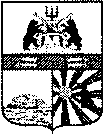 ГОРОД ЧЕРЕПОВЕЦМЭРИЯФИНАНСОВОЕ УПРАВЛЕНИЕРАСПОРЯЖЕНИЕ18.10.2017 № 22О внесении изменений в распоряжение финансового управления мэрии от 16.06.2017 № 5В соответствии с решением Череповецкой городской Думы от 18.10.2017 № 180 «О внесении изменений в решение Череповецкой городской Думы от 15.12.2016 № 262 «О городской бюджете на 2017 год и плановый период 2018 и 2019 годов»:внести в приложение к распоряжению финансового управления мэрии от 16.06.2017 № 5 «Об утверждении Перечня целевых статей расходов городского бюджета на 2017 год и плановый период 2018 и 2019 годов» следующие изменения:1. После строки:дополнить строками следующего содержания:2. После строки: дополнить строкой следующего содержания:3. После строки:дополнить строками следующего содержания:4. После строки: дополнить строкой следующего содержания:5. После строки: дополнить строкой следующего содержания:6. Строки:заменить строками следующего содержания:7. После строки: дополнить строкой следующего содержания:8. После строки: дополнить строкой следующего содержания:Заместитель мэра города,начальник финансового управления мэрии                                             А.В. Гуркина«01 2 13 71010Обеспечение современных требований к условиям организации образовательного процесса в образовательных организациях, за счет средств областного бюджета»«01 2 14 00000Внедрение в общеобразовательных организациях системы мониторинга здоровья обучающихся на основе отечественной технологической платформы01 2 14 R5640Внедрение в общеобразовательных организациях системы мониторинга здоровья обучающихся на основе отечественной технологической платформы за счет средств вышестоящих бюджетов».«01 3 01 00000Организация предоставления дополнительного образования детям»«01 3 01 S4984Организация предоставления дополнительного образования детям в рамках софинансирования с областным бюджетом ».«01 3 06 R4982Субсидии на проведение эксперимента по персонифицированному финансированию дополнительного образования за счет средств областного бюджета»«01 3 06 S4980Проведение эксперимента по персонифицированному финансированию дополнительного образования в рамках софинансирования с областным бюджетом01 3 06 L4980Проведение эксперимента по персонифицированному финансированию дополнительного образования в рамках софинансирования с федеральным бюджетом01 3 06 R4980Проведение эксперимента по персонифицированному финансированию дополнительного образования за счет средств вышестоящих бюджетов».«01 6 01 00000Текущие ремонты и работы по благоустройству территорий»«01 6 01 74010Текущие ремонты и работы по благоустройству территорий за счет иных межбюджетных трансфертов».«02 1 09 00000Развитие библиотечного дела»«02 1 10 00000Комплектование книжных фондов общедоступных библиотек».«02 1 09 R5190Комплектование книжных фондов общедоступных библиотек муниципальных образований области, за счет средств федерального бюджета02 1 09 L5190Комплектование книжных фондов общедоступных библиотек муниципальных образований области в рамках софинансирования с федеральным бюджетом»«02 1 10 R5190Комплектование книжных фондов общедоступных библиотек за счет средств федерального бюджета02 1 10 L5190Комплектование книжных фондов общедоступных библиотек в рамках софинансирования с федеральным бюджетом».».«18 1 02 S1350Содержание и ремонт улично-дорожной сети города в рамках софинансирования с областным Дорожным фондом»«18 1 02 S1360Обеспечение подъездов к земельным участкам, предоставляемым отдельным категориям граждан, в рамках софинансирования с областным Дорожным фондом».«20 0 02 00000Капитальный ремонт объектов муниципальной собственности»«20 0 02 00160Капитальный ремонт объектов муниципальной собственности за счет средств городского бюджета».